                       В одной связке: кинолог и его напарник.         21 июня отмечается очередная годовщина образования кинологических подразделений в системе МВД.   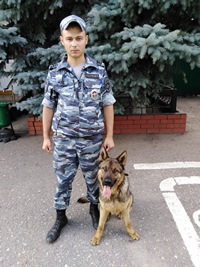         Каждое дежурство младшего инспектора-кинолога кинологического направления ОМВД России по Добринскому району сержанта полиции Андрея Нагомир – это интересная  и захватывающая работа, которая вносит свой вклад в раскрытие различных видов преступлений. Выполняет он ее в одной связке с немецкой овчаркой по кличке  «Акбар». Андрей и Акбар – не только коллеги, но и настоящие друзья, ежедневно разгадывающие сложные и запутанные «квесты», разыскивая преступников по «горячим» следам.       «Я начал работать с Акбаром, когда ему было всего полтора года, -  рассказывает Андрей Нагомир, - с тех самых пор мы неразлучны. Акбар -  добрый, жизнерадостный пес, с прекрасными профессиональными данными. Он понимает, что находится «на службе» и каждый раз очень старается найти нужный след».       Оба они, и кинолог, и служебная собака, безусловно, нашли свое призвание, об этом говорят и высокие показатели в работе. За первое полугодие этого года с помощью служебной собаки раскрыто 9 преступлений, из них 2 – связанных с незаконным оборотом наркотиков.        Так бывает очень часто: там, где человек бессилен,  на помощь ему приходит четвероногий друг, и в одной связке они - настоящая сила.         Чтобы не терять  форму, кинолог  с собакой регулярно тренируются при разных погодных условиях, отрабатывают поиск по запахам, выборку предметов, обыск местности и многие другие навыки,  которые у служебной собаки необходимо постоянно поддерживать в «рабочем» состоянии.